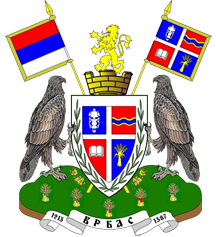 РЕПУБЛИКАСРБИЈААПВОЈВОДИНАОПШТИНСКАУПРАВА ВРБАСОДЕЉЕЊЕ ЗА ИНСПЕКЦИЈСКЕ ПОСЛОВЕСАОБРАЋАЈНА ИНСПЕКЦИЈАГОДИШЊИ ИЗВЕШТАЈ О РАДУСАОБРАЋАЈНЕ ИНСПЕКЦИЈЕЗА 2017.ГОДИНУВрбас, јануар 2018.САДРЖАЈ:УВОДОРГАНИЗАЦИОНА СТРУКТУРАОСТВАРЕНИ РЕЗУЛТАТИ САОБРАЋАЈНЕ ИНСПЕКЦИЈЕ ЗА2017.ГОДИНУУНАПРЕЂЕЊЕ РАДАЗАВРШНЕНАПОМЕНЕ1.УВОДОвај документ представља Годишњи извештај о раду саобраћајне инспекције општине Врбас, у спровођењу поверених послова инспекцијског надзора, као и изворних послова по Општинским одлукама, на подручју општине Врбас, за 2017.годину, а донет је на основу чл.44. Закона о инспекцијском надзору ( „ Сл.гласник РС „ бр.36/15).Спровођење инспекцијског надзораПослове надзора из надлежности саобраћајне инспекције обавља један инспектор са високом стручном спремом.Циљ рада и деловања саобраћајне инспекције је спречавање деловања нерегистрованих субјеката у области превоза путника, као и контрола начина рада регистрованих субјеката. Такође, део инспекцијског надзора је усмерен према субјектима који су надлежни за одржавање путне мреже, аутобуских и такси стајалишта, као и путева у зимском периоду.Приликом инспекцијског надзора саобраћајни инспектор дужан је да се придржава процедура уз обавезно коришћење контролних листа.Вршење инспекцијског надзораИнспектор у складу са законским овлашћењима и надлежностима врши:- Надзор над применом закона и других прописа којима се уређује заштита и управљање путевима из надлежности општине Врбас;- Надзор над применом закона и других прописа којима се превоз путника у јавном градском линијском и ауто-такси превозу; -Надзор над спровођењем прописа којима се уређује управљање над паркиралиштима на подручју општине Врбас; -Надзор над спровођењем прописа којима се одређује управљање и одржавање аутобуских и такси стајалишта на подручју општине Врбас;-Вођење посебних евиденција у складу са законом, као и други послови инспекцијског надзора у области превоза путника за сопствене потребе;-Вођење управног и извршног поступка.-Доношење управних аката и обављање управних радњи у поступку инспекцијског надзора у области саобраћаја. -Подношење захтева за покретање прекршајног поступка -Подношење пријава за привредни преступ.-Припремање извештаја и информација о извршеном инспекцијском надзору.-Врши ванредни инспекцијски прегледи по поднетим представкама;-Сарађује са другим инспекцијским и другим  органима-Врши увид у документа других органа ради спровођења инспекцијског поступка.Прописи по којима поступа саобраћајна инспекцијаЗакон о инспекцијском надзору («Сл.гласник РС» бр. 36/15),Закон о општем управном поступку (‘’Службени лист СРЈ’’ број 33/97 и 31/01 и 18/16) ,Закон о прекршајима („Сл. гл РС“, бр. 65/13, 13/2016)Закон о превозу терета у друмском саобраћају ((„Сл. гл. РС“, 68/15))Закон о превозу путника у друмском саобраћају (“Сл. гласник РС”, бр. 68/2015)Закон о јавним путевима ("Сл.гласник РС", бр. 75/10)Одлука о безбедности саобраћаја на улицама у насељу Врбас (Сл. лист општине Врбас бр 5/2003)Одлука о општинским путевима и улицама и некатегорисаним путевима (Сл. лист општине Врбас бр 3/2015)Одлука о такси стајалиштима (Сл. лист општине Врбас бр 16/2010)Одлуке о јавном превозу путника у друмском саобраћају (Службени лист општине Врбас 04/2018)Одлука о аутобуским стајалиштима (Сл. лист општине Врбас бр 7/2012)Одлука о паркирању и паркиралиштима (Сл. лист општине Врбас бр 3/2015)Одлука о критеријумима за категоризацију општинских путева и улица на територији општине Врбас (Сл. лист општине Врбас бр 10/2014)Одлука о категоризацији општинских путева и улица на територији општине Врбас(Сл. лист општине Врбас бр 11/2014)Одлука о висини и начину обрачуна накнаде за ванредни превоз на општинским путевима и улицама на територији општине врбас(Сл. лист општине Врбас бр 22/2015)                         2. ОРГАНИЗАЦИОНА СТРУКТУРАОрганизациона структурасаобраћајне инспекције                                 -  Одељење за инспекцијске послове                                 -  Саобраћајна инспекцијаТабела1. Број расположивих службених лица за спровођење инспекцијских надзора                  саобраћајне  инспекције3. ОСТВАРЕНИ РЕЗУЛТАТИСАОБРАЋАЈНЕ ИНСПЕКЦИЈЕ ЗА 2017.ГОДИНУ1)Број спречених или битно умањених вероватних настанака штетних последица по законом заштићена добра, права и интересе - ПРЕВЕНТИВНО ДЕЛОВАЊЕ ИНСПЕКЦИЈЕ;2) Обавештавање јавности, пружању стручне и саветодавне подршке надзираним субјектима или лицима која остварују одређена права у надзираним субјектима или у вези са надзираним субјектима, укључујући издавање аката о примени прописа и службене саветодавне посете, превентивним инспекцијским надзорима и другим активностима усмереним ка подстицању и подржавању законитости и безбедности пословања и поступања и спречавању настанка штетних последица по законом и другим прописом заштићена добра, права и интересе, са подацима о броју и облицима ових активности и кругу лица обухваћених тим активностима - ПРЕВЕНТИВНО ДЕЛОВАЊЕ ИНСПЕКЦИЈЕ;- Превентивно деловање инспекције остварује се правовременим информисањем јавности о инспекцијском раду, објављивањем важећих прописа.Саобраћајна инпекција је објавила на интернет страници општине Врбас:- прописе по којима поступа саобраћајна инспекција- модели аката представки(пријава) инспекцији и захтев за утврђивање испуњености услова за обављање делатности- Контролне листе са проценом ризика су објављене на web страници општине Врбас у складу са Законом о инспекцијском надзору и  ажуриране и усаглашаване са изменама прописа. 3)Ниво усклађености пословања и поступања надзираних субјеката са законом и другим прописом, који се мери помоћу контролних листи; - Како се контролне листе примењују од априла 2017.године  у поступку редовног инспекцијског надзора у извештајном периоду их је било 8.Саобраћајна инспекција није имала писмених захтева ид стране надзираних субјеката за превентивно деловање, а тежиште је дала на превенцију, информисање и пружање стручне помоћи где је свакодневно било телефонских позива или обраћања е-поштом док смо у самој организацији покривени 24 часа (радно време од 07-15 а од 15-07 свакодневно пасивно дежурство), како би спречили настанак штете и заштитили јавне интересе.4) број откривених и отклоњених или битно умањених насталих штетних последица по законом заштићена добра, права и интересе (корективно деловање инспекције); 5) број утврђених нерегистрованих субјеката и мерама спроведеним према њима; У складу са Законом о инспекцијском надзору један од приоритетних инспекцијских надзора у извештајној години био је и инспекцијски надзор код нерегистрованих привредних субјеката.- У инспекцијском надзору током 2017. године није било нерегистрованих субјеката, из делокруга рада саобраћајне инспекције.6) мере предузете ради уједначавања праксе инспекцијског надзора и њиховом дејству; 7) остварење плана и ваљаности планирања инспекцијског надзора, нарочито о односу редовних и ванредних инспекцијских надзора, броју редовних инспекцијских надзора који нису извршени и разлозима за то, као и о броју допунских налога за инспекцијски надзор; - У 2017.години вршени су како редовни тако и ванредни инспекцијски надзори.Редовни инспекцијски надзори вршени су код управљача над путевима, у погледу редовног одржавања путне инфраструктуре и путних објеката, аутобуских и такси стајалишта.Такође, вршени су редовни инспекцијски надзори ван радног времена, где је контролисан начин рада ауто-такси превозника.- Ванредни инспекцијски надзори вршени су по поднетим представкама или захтевима грађана.- Саобраћајна инспекција је вршила информисање превозника који се баве превозом за сопствене потребе о новом начину вођења евиденције и њиховим обавезама по основу Закона о превозу путника у друмском саобраћају.- Саобраћајна инспекција благовремено и одговорно је приступила спровођењу Закона о инспекцијском надзору.- Саобраћајна инспекција је вршила је инспекцијске надзоре по усменим инструкцијама и дописима републичког инспектора за путеве.Број предмета:53Број инспекцијских надзора: 124Број донетих решења:53Број дописа, мишљења, информација:32Број службених белешки:12Број надзора у циљу провере испуњености услова за обављање делатности ауто такси превозника: 32Број пријава за привредни преступ: /Број прекршајних пријава:4Број изречених забрана: /- Ванредни инспекцијски надзори обављали су се по захтеву ауто-такси превозника ради провере испуњености услова за обављање делатности.Таквих надзора је било 32.- Саобраћајни инспектор је као члан комисије вршио попис објеката који су изграђени без грађевинске дозволе и подлежу поступку легализације на основу Закона о озакоњењу.8) ниво координације инспекцијског надзора са инспекцијским надзором кога врше друге инспекције; 1. Дана 15.07.2017. заједнички инспекцијски преглед ( по пријави ) са републичким  инспектором за путеве, на државном путу II A реда бр. 106.2. У више наврата су вршини заједнички надзори уз асистенцију саобраћајне полиције ПС Врбас.9) материјални, технички и кадровски  ресурси које је инспекција користила у вршењу инспекцијског надзора и мерама предузетим у циљу делотворне употребе ресурса инспекције и резултатима предузетих мера;- Одељење за инспекцијске послове има једног саобраћајног инспектора.Материјалне и  техничке  ресурсе  које  инспекција користи у вршењу инспекцијског надзора су: једно возило и сва опрема неопходна за вршење инспекцијског надзора(рачунар, фото апарат, камера, мобилни телефон ...)10) придржавање рокова прописаних за поступање инспекције; - У вршењу послова надзора саобраћајна инспекција поступа по Закону о општем управном поступку и Закону о инспекцијском надзору и сва актаи радње су донета у складу са поменутим законима.- Благовремено је припремљен План инспекцијског надзора за 2018.годину у складу са Законом о инспекцијском надзору.- Саобраћајни инспектор припремао је одговоре по захтевима свих  заинтересованих страна, који су упућивали захтев по Закону о слободном приступу информацијама од јавног значаја, обавештења и информације грађанима и достављао их у законском року.11) законитости управних аката донетих у инспекцијском надзору (број другостепених поступака, њихов исход, број покренутих управних спорова и њихов исход); -У току 2017.године није било поднетих жалби на акта донета од стране Одељења за инспекцијске послове,  саобраћајне инспекције.
12) поступање у решавању притужби на рад инспекције, са исходима тог поступања, уз посебно истицање броја поднетих притужби и области рада на које су се односиле;- У току 2017.године није било поднетих притужби на рад Одељења за инспекцијске послове,  Саобраћајне инспекције.13) обуке и други облици стручног усавршавања инспектора, односно службеника овлашћених за вршење инспекцијског надзора, са бројем тих обука и других облика стручног усавршавања и бројем инспектора, односно службеника овлашћених за вршење инспекцијског надзора који су похађали те обуке и друге облике стручног усавршавања; - Учешће на семинару–У току 2017. Године, саобраћајни инспектор није учествовао на семинарима везаним за спровођење Закона и подзаконских аката из области саобраћаја.- Учешће на састанку – Састанак републичке и локалних саобраћајних инспекција у Покрајинском секретаријату за привреду, на тему сузбијања рада нерегистрованих превозника.- Сарадња са другим институцијама – Сарадња са републичким инспекторима за путеве, друмски и железнички саобраћај, Агенцијом за безбденост саобраћаја, АМСС, и научним институцијама (ФТН Нови Сад, Департман за саобраћај).14) иницијативе за измене и допуне закона и других прописа; - Учешће у изменама Одлука које на локалном нивоу регулишу послове саобраћаја.15) мере и провере предузете у циљу потпуности и ажурности података у информационом систему;- Саобраћајна инспекција уноси све активности у формирану електронску базу података након извршеног надзора као и у постојећи систем за евиденцију пријава ,,СИСТЕМ 48”16) стањe у области извршавања поверених послова инспекцијског надзора; - Саобраћајна инспекција у вршењу поверених послова инспекцијског надзора поступа у складу са законом прописаним правима, дужностима и овлашћењима.У току извештајног периода повећан је број регистрованих субјеката који врше делатност ауто такси превоза..17) исходи поступања правосудних органа по захтевима за покретање прекршајног поступка, пријавама за привредни преступ и кривичним пријавама које је поднела инспекција. - Поднете су 4 прекршајне пријаве Одељењу за прекршаје, Основног суда у Врбасу и све 4 су у фази поступања.4. УНАПРЕЂЕЊЕРАДАУ току извештајног периода вршена је редовна размена искустава између инспекција и других државних органа  у циљу унапређења рад инспектора. Сарадња саобраћајног инспекторља са другим инспекцијама, судским органима, тужилаштвом, полицијом, покрајинским и републичким инспекторима, јавним предузећима и другим органима била је континуирана.Спровођено је стално стручно усавршавање инспекције како би се ускладио инспекцијски надзор са Законом о инспекцијском надзору и квалитетном применом нових решења.5.	ЗАВРШНА НАПОМЕНАПлан инспекцијског надзора саобраћајне инспекције за 2017.годину није ревидиран, али је редовно анализиран и контролисан у складу са потребама. Саобраћајни инспектор                                             Руководилац oдељења за инспекцијске послове_______________________                         М.П.	          ______________________________    Александар Крунић                                                                                Милош РогановићБр.Називслужбеног места заспровођењеинспекцијскихнадзора1Руководилац одељења за инспекцијске послове1Заменик руководиоца одељења за инспекцијске послове 1Саобраћајни инспектор